Collecten: Kerk in Actie, coronabestrijding in o.a. Nepal.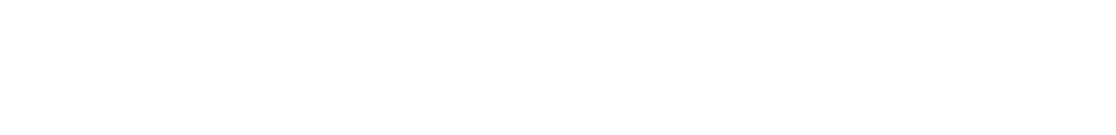 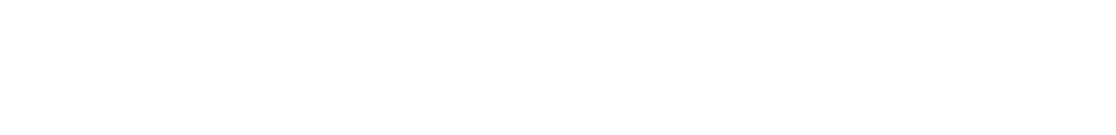 In en uit het ziekenhuisDhr. Sint de Boer is geopereerd aan zijn heup en verblijft voor revalidatie in De Flecke, Midstraat 10, 8501 AP  JoureTsjûkemardienst 13 juni, voorgangers: Aan deze dienst werken leden mee van de gemeenten rondom het Tsjûkemar. De dienst wordt opgenomen in de kerk van Idskenhuizen. Enkele bijdragen zijn gefilmd in de thuiskerk van deze leden. We lezen op deze zondag over de storm op het meer. Corona ging immers ook als een storm door onze dorpen rondom het Tsjûkemar en zelfs over de hele wereld. Voorgangers in deze dienst zijn de predikanten Aleida Blanken, Peter Ros en Gerda KeijzerDe collecte is voor Kerk in Actie, die de opbrengst zal aanwenden voor de coronabestrijding in landen zoals Nepal. Lied: 212 Lied: Psalm 118 Lied: 935Lezing: Marcus 4: 35-41Lied: 467Lied: 352, 1, 2, 5, 6 en 7Lied: 416AgendaWoensdag 16 juni, Nascholing Gerda Keijzer, Nijkleaster, Jorwert, vanaf 09.30 uurWoensdag  16 juni, Classicale Vergadering, Leeuwarden, 19.30 uur, Gerda KeijzerStarten kerkdiensten met gemeenteledenMet ingang van 4 juli gaan we weer diensten opstarten waarbij gemeenteleden aanwezig zijn. Er geldt hierbij een maximum aantal van 30 personen.Zolang de anderhalve meter afstandsregel nog van kracht blijft, is ook voor een aantal van 30 mensen veel ruimte nodig. Daarom is ervoor gekozen om (in ieder geval voorlopig), deze diensten te houden in de kerk in Idskenhuizen. In deze kerk hebben we bovendien de techniek om kerkdiensten op te nemen. In de andere kerken is dat nog niet het geval. Voordat we daar opnames kunnen maken moet er nog het een en ander gebeuren. We willen stap voor stap zorgvuldig gaan bekijken hoe we dat kunnen doen.We zijn blij dat er, al is het met de nodige beperkingen, weer kerkgangers bij de diensten aanwezig mogen zijn.Natuurlijk hopen we dat we zo snel als dat kan en mag, weer “gewone” diensten kunnen houden waar iedereen welkom is.Omstreeks half juni volgt er op de Zondagse Ontmoeting uitgebreide informatie over deze diensten.Kopij GeschakeldDe kopij voor “Geschakeld” kan voor 21 juni gestuurd worden naar Anita Spyksma:anitaspijksma@gmail.comBedankjeHeel hartelijk bedankt voor de prachtige bos rozen die ik mocht ontvangen van de Diaconie/Jeugdwerk.Met vriendelijke groet,Christina OsingaGedicht (lied 935 Liedboek) Je hoeft niet bang te zijn,al gaat de storm tekeer,leg maar gewoon je handin die van onze Heer.Je hoeft niet bang te zijnals oorlog komt of pijn.De Heer zal als een muurrondom ons leven zijn.Je hoeft niet bang te zijn,al gaan de lichten uit.God is er en Hij blijftals jij je ogen sluit.                                             Wilt u een mededeling doorgeven? Bel of mail dan naar Alie Runia                     Telefoon: 0513 432498 of email: alierun58@gmail.com. Dit vóór donderdag 17.00 uur!